Chapter 1: Place Value, Addition and Subtraction to 1 MillionStudy GuideLesson 1: Place Value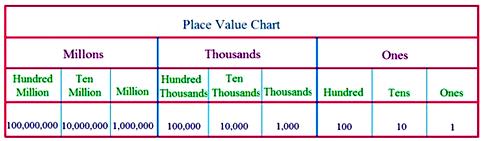 Lesson 2: Read and Write #sStandard Form:  262,401

Word Form: two hundred sixty-two thousand, four hundred one

Expanded Form: 200,000 + 60,000 + 2,000 + 400 + 1Lesson 3: Compare and Order #sStep 1. Use the stacking strategy (write #s in a column, one under the other lining up place value columns) Step 2. If it is the same # in same place value column, go to next largest place value column. Step 3. Continue until the numbers differ. Circle this column. Step 4. If they don’t differ, then they are =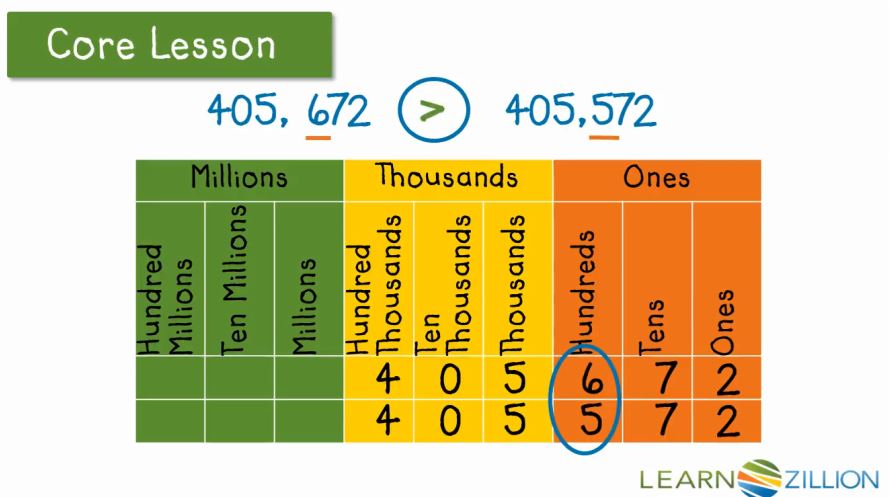 Lesson 4: Round #s1. Circle the digit in the place value column to round.
2. Look at the # directly to the right. Underline it. If the underlined number is…
             5 or more, add 1 more to circled #
             4 or less, let it rest (circled # stays the same)
3. All digits to right of circled # become 0, the numbers to the left, just bring down (unless you had to regroup. 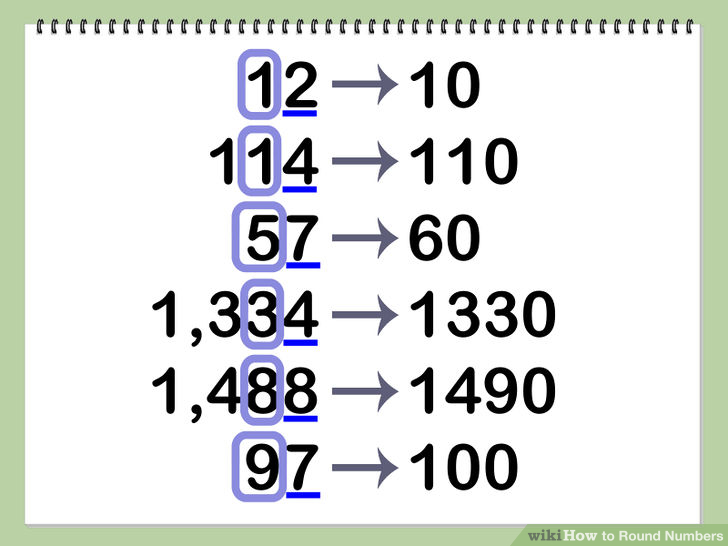 Lesson 5: Rename #s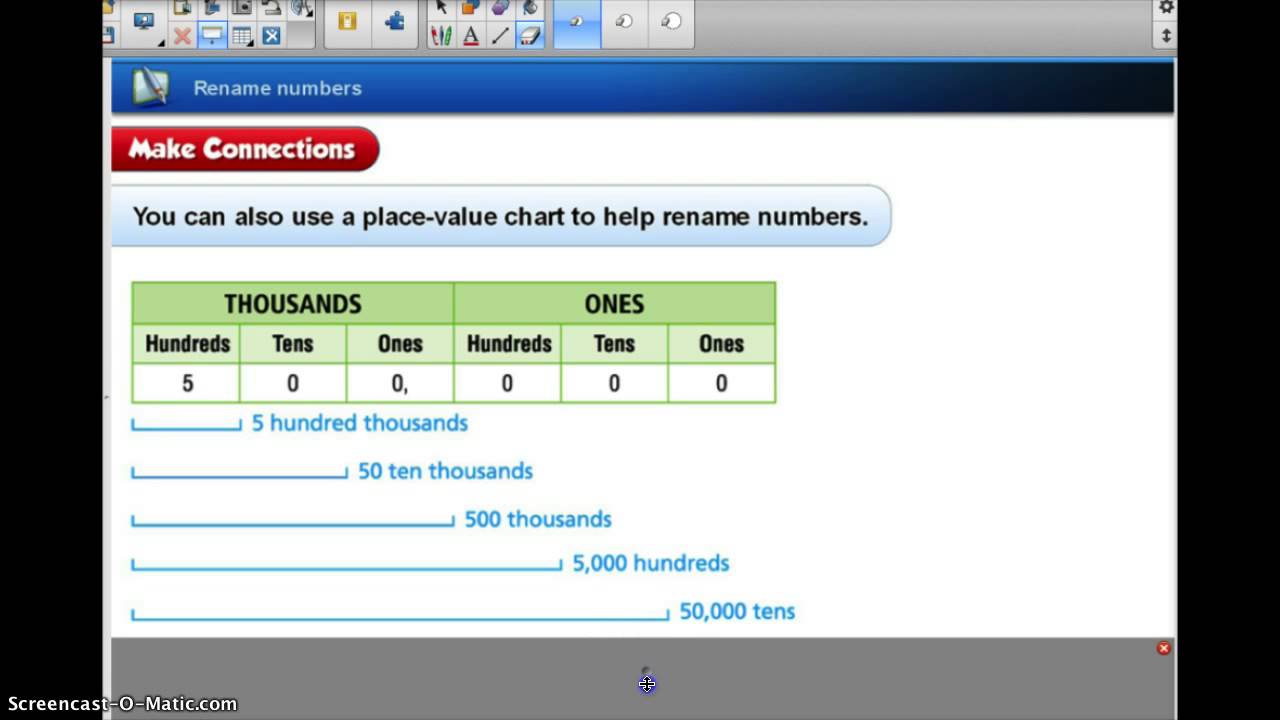 Lesson 6: Add Whole #s	45, 698 + 5, 284 = ________Step 1: Rewrite problem vertically (stacked) 	**Line up place value columns**			4 5, 6 9 8
              	        +    5, 2 8 4Step 2: Start with smallest place value column, regrouping when necessary.
			4 5, 6 9 8				4 5, 6 9 8	
             	        +    5, 2 8 4			        +    5, 2 8 4			
                                                2                                        5 0, 9 8 2Lesson 7: Subtract Whole #s
7 9, 4 3 6 – 1 2, 9 2 7 = ________Step 1: Rewrite problem vertically (stacked)  **Line up place value columns**			7 9, 4 3 6
            	       -   1 2, 9 2 7Step 2: Start at smallest place value column, regrouping when necessary. 	   	                          2 16                                                 8  14 2 16          
			7 9, 4 3 6				7 9, 4 3 6	
             	       -   1 2, 9 2 7			       -   1 2, 9 2 7
             	                          9                                         6 6, 5 0 9Lesson 8: Problem SolvingCUBES: Circle important information. Underline question. Block key words/phrases. Evaluate using key words/phrases. Show work to solve. Write answer with label. 